IK 13Кроссовер на основе блочной рамы(инструкция по сборке)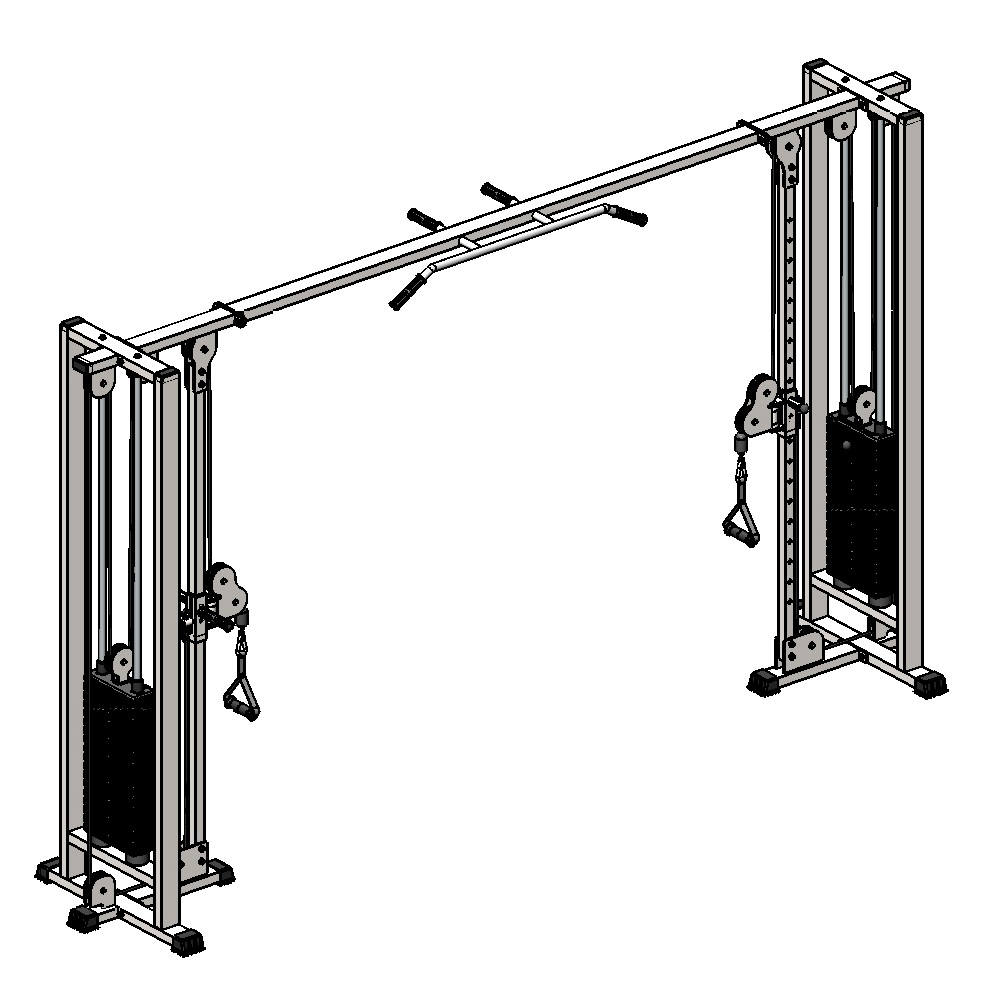 Комплект поставкиК каждой раме (4) прикрутите верхнюю (2) и нижнюю (3) консоли комплектом крепежа: болт М10х100 (13), гайка М10 (15), шайба D10 (19). Затем скрутите между собой верхние консоли (2), уже прикрученные к рамам (4), при помощи перемычки (5) и комплекта крепежа: болт М10х30 (10), гайка М10 (15), шайба D10 (19) (рис.1).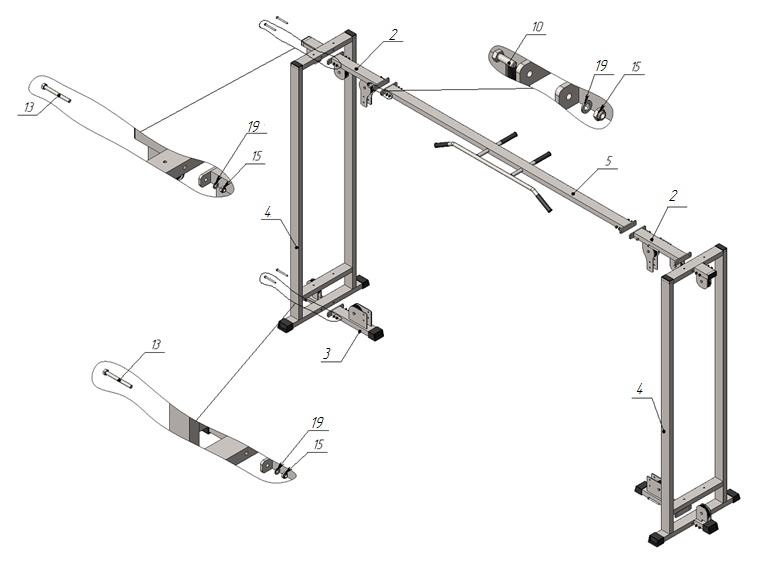 Рис.1 К раме грузоблоков (4) прикрутите демпфера (22) комплектом крепежа: болт М10х50 (11), шайба D10 (19); в демпфера (22) вставьте направляющие (7), наклонив направляющие, поочередно наденьте грузоблоки 5 кг – 17 шт. (21); следом наденьте верхний груз с флейтой (20); сверху на направляющие (7) наденьте центрирующие втулки (8). Затем через отверстия в раме (4) вкрутите во втулки (8) комплект крепежа: болт М10х50 (11); шайба D10 (19). При помощи фиксатора (24) установите необходимую Вам нагрузку (рис.2).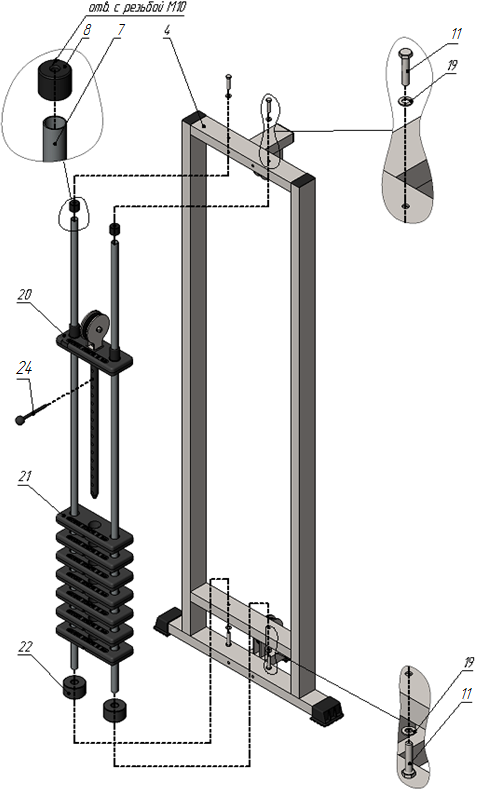 Рис.2На балку (9) наденьте ригель (6), оттянув фиксирующий замок на ригеле (6); зафиксируйте ригель (6) на удобной Вам высоте. Затем прикрутите балку (9) к верхней (2) и нижней (3) консолям комплектом крепежа: болт М10х65 (12), гайка М10 (15), шайба D10 (19) (рис.3).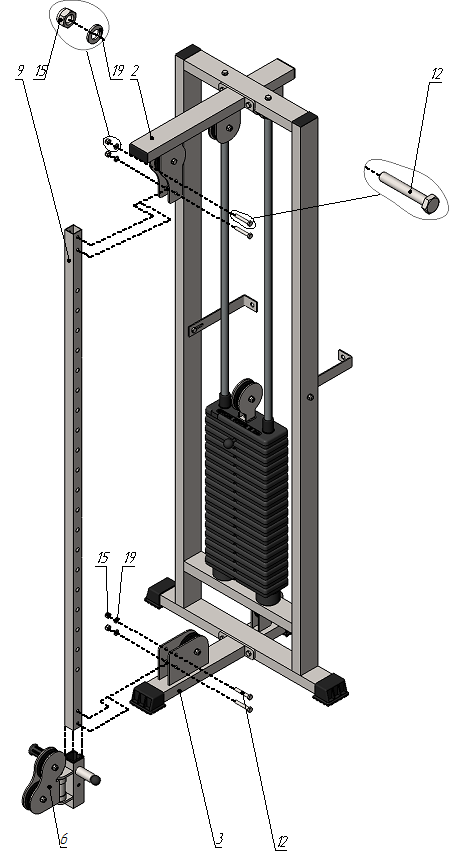 Рис.3.1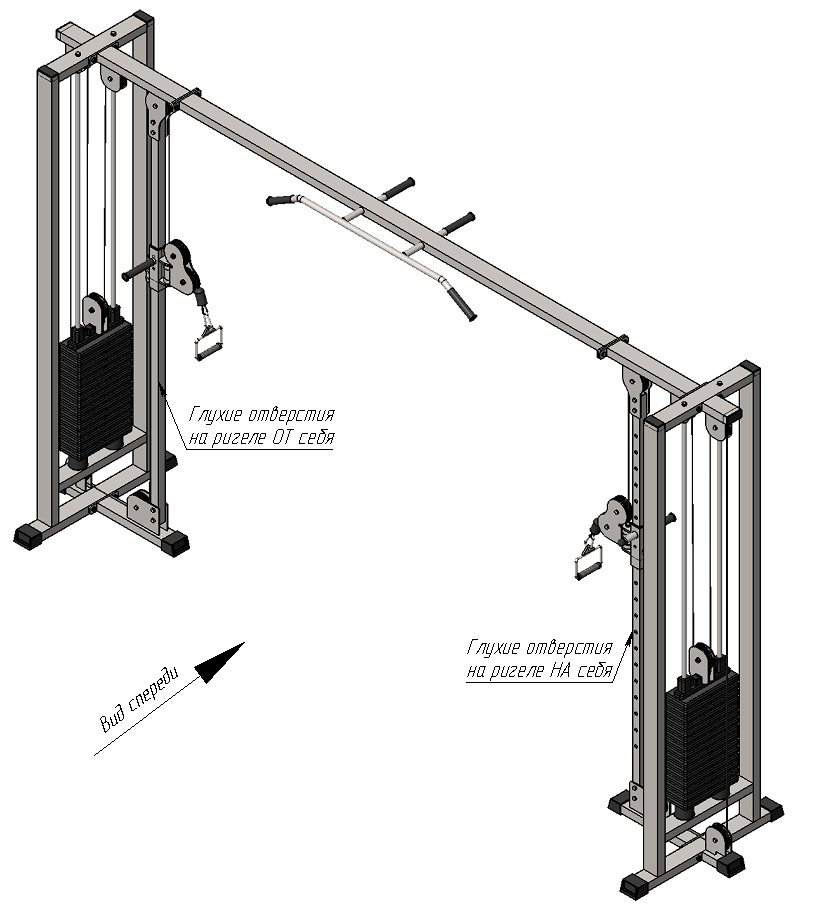 Рис.3.2Установите трос (25) согласно схеме:а) возьмите один конец троса (25) и проденьте его через отверстия в законцовке, перед тем как продеть трос через второе отверстие, обогните его вокруг коуша (18); затем в законцовку вкрутите установочный винт (14). Для более надежной фиксации троса, зажмите его в «Duplex» (16);б) далее протяните трос, как указано на схеме;в) свободный конец троса (25), проденьте в отверстие ограничителя троса (23); затем вложите трос в зажим Duplex (16), обогнув два болта с одной стороны; далее оберните трос вокруг коуша (18) и вернитесь в зажим (16), снова обогнув болты, но с другой стороны. Затяните как можно сильнее планку зажима (16). Зафиксированный конец троса скрепите с ручкой тяги (1) при помощи карабина (17) (рис.4). 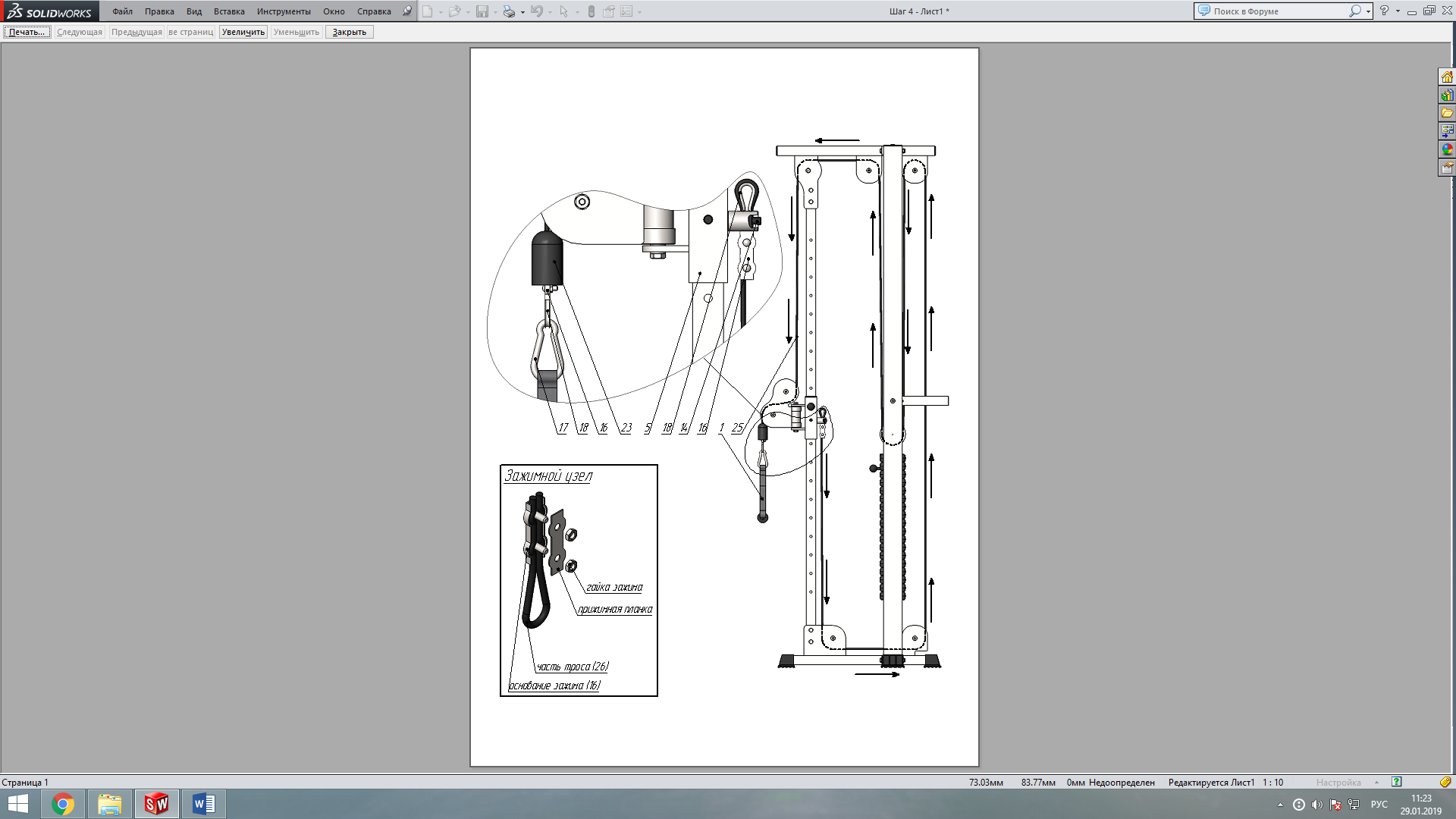 Рис.4IK 907sp Ручка тяги закрытая2 шт.Консоль сверху2 шт.Консоль снизу2 шт.Рама под грузоблоки2 шт.Перемычка рам1 шт.Ригель2 шт.Направляющая4 шт.Втулка центрирующая4 шт.Центральная регулирующая2 шт.Болт М10х304 шт.Болт М10х50 8 шт.Болт М10х658 шт.Болт М10х1008 шт.Винт установочный М10х122 шт.Гайка М10 самоконтрящаяся20 шт.Зажим для троса «Duplex»4 шт.Карабин пожарный 8х80 тип С2 шт.Коуш стальной 2 шт.Шайба D10 28 шт.Грузоблок 5 кг- верхний груз2 шт.Груз 5 кгПо заказуДемпфер4 шт.Стопор троса2 шт.Фиксатор для грузоблоков2 шт.Трос металлополимерный ПР 6,0; черный2 шт.